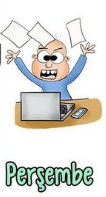 Adı :                  Soyadı:                    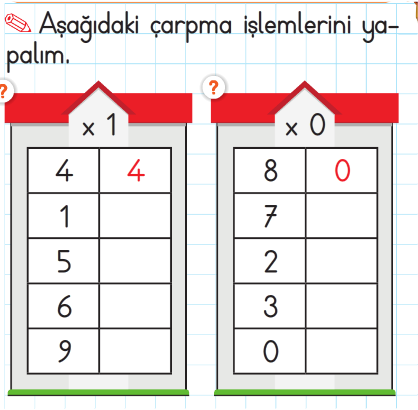 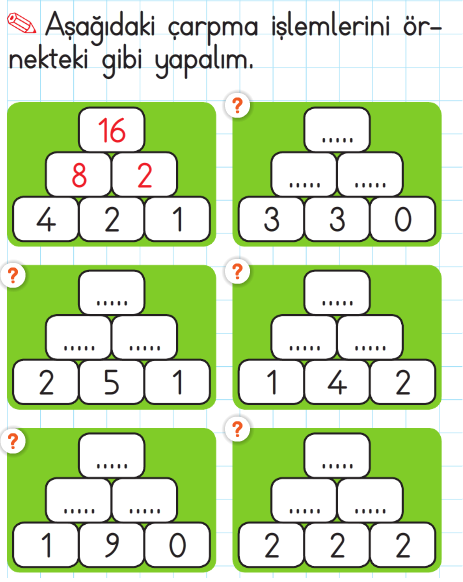 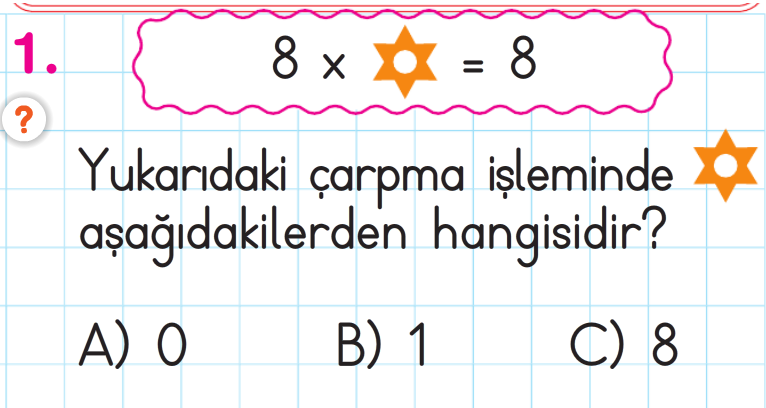 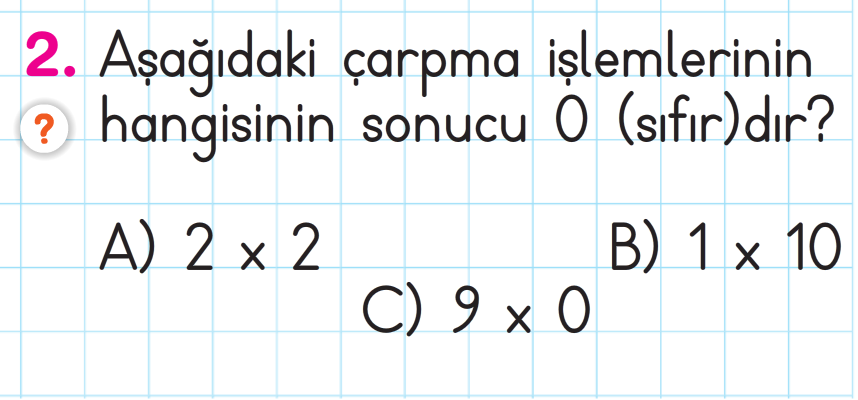 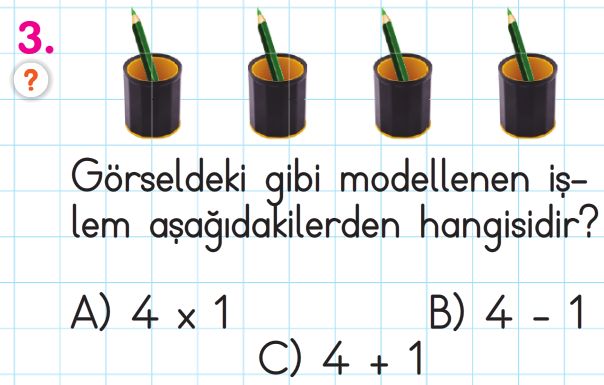 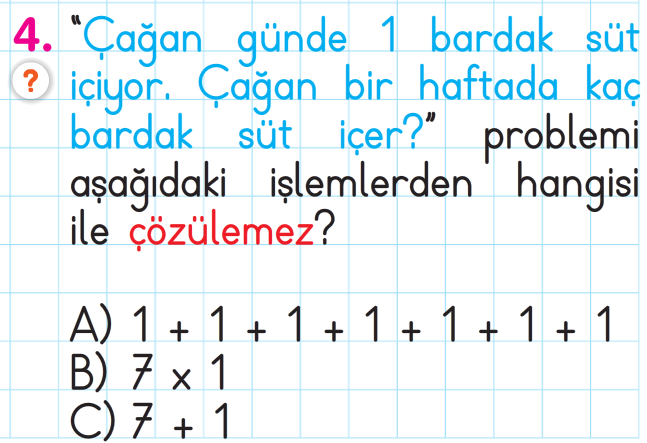 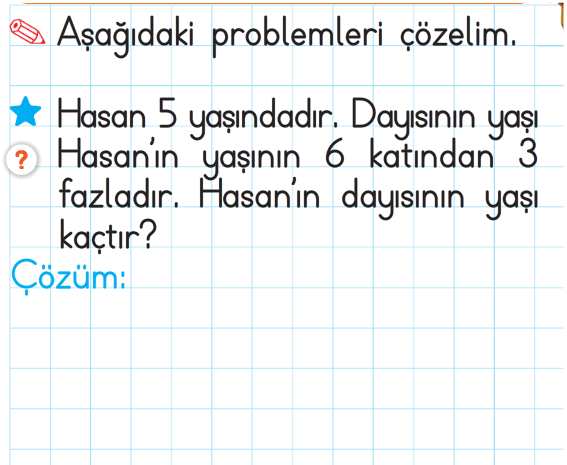 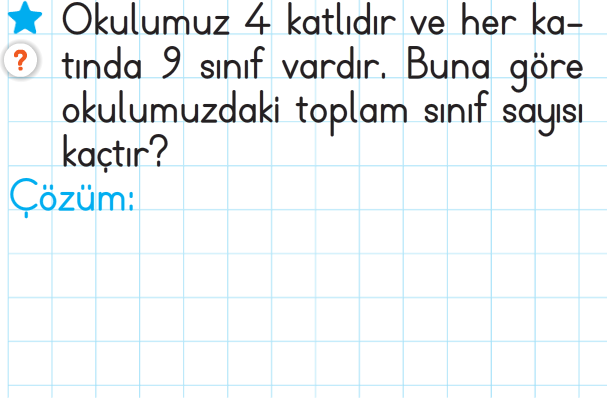 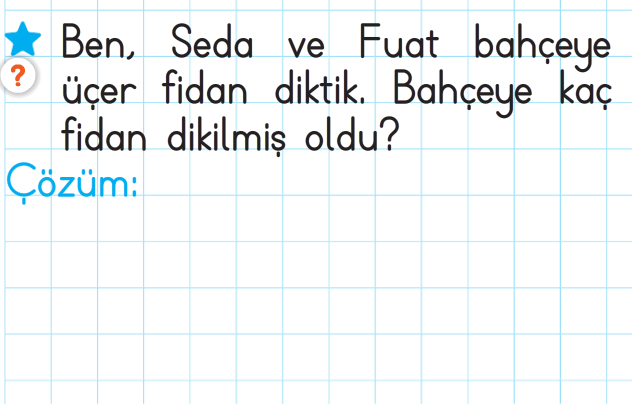 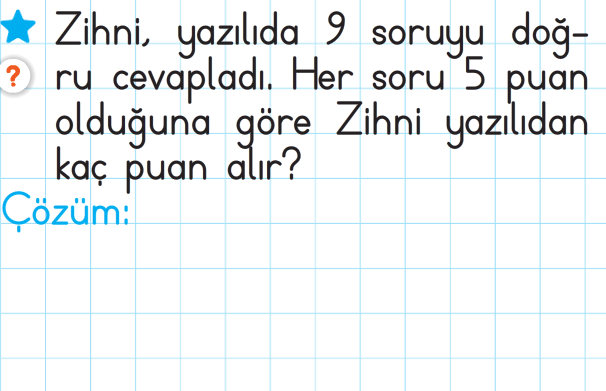 BÖLME İŞLEMİ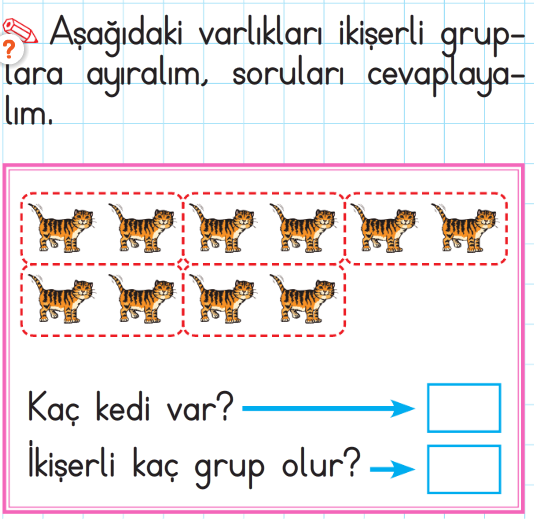 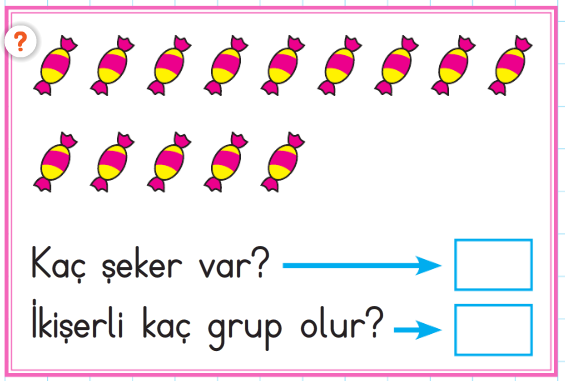 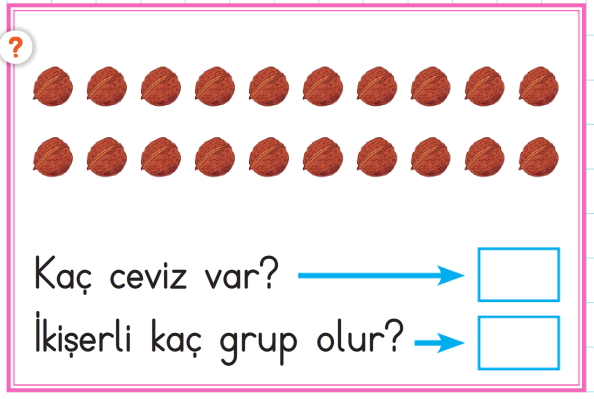 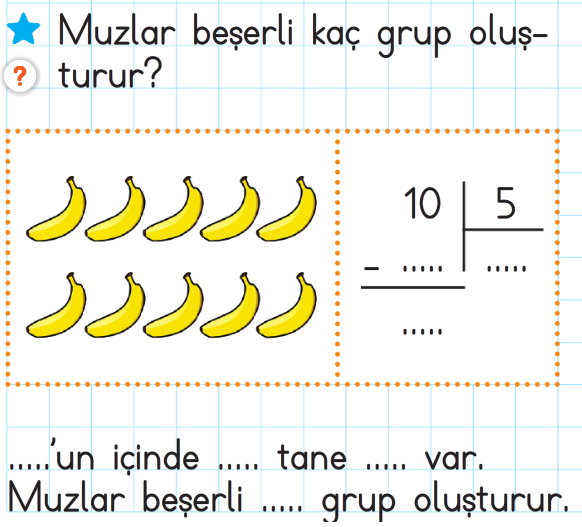 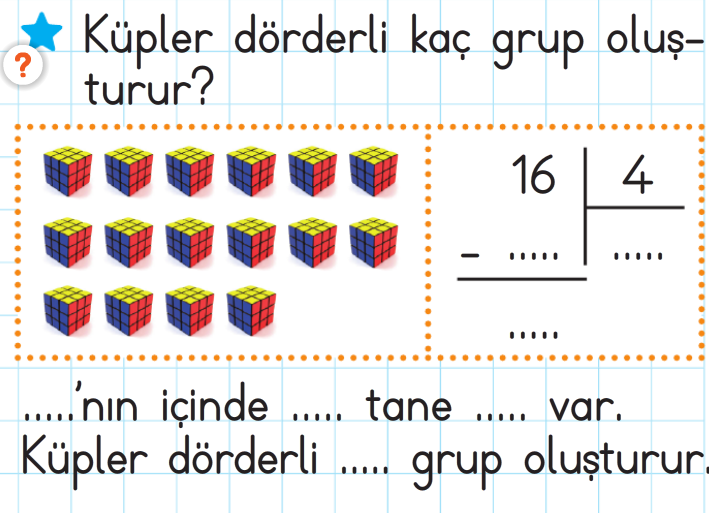 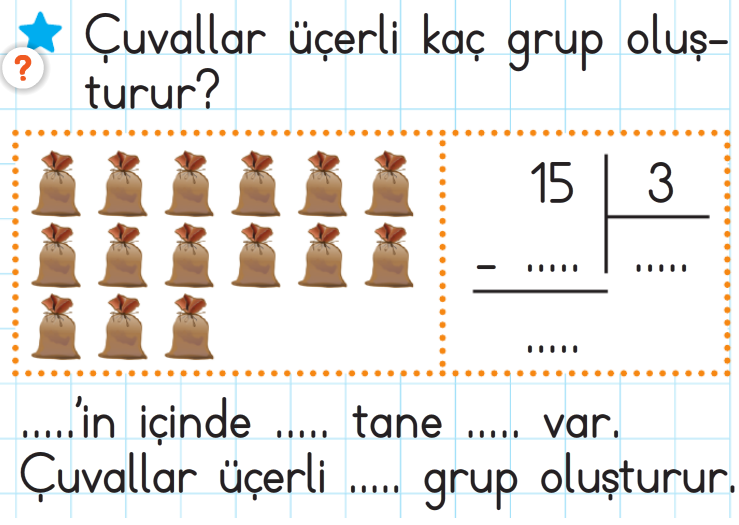 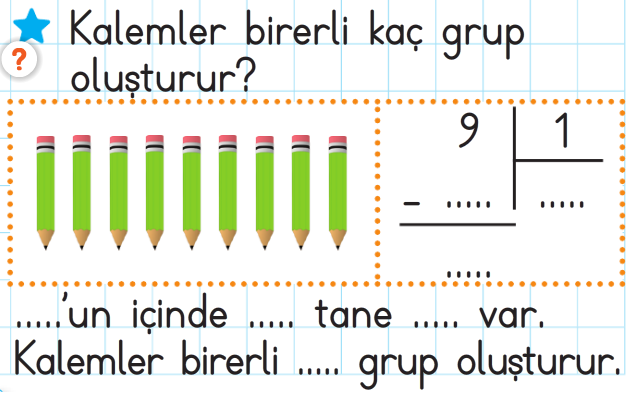 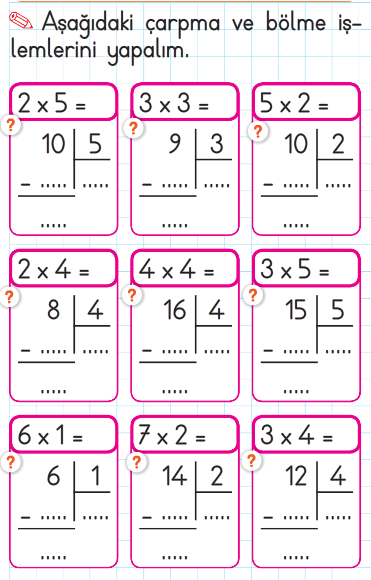 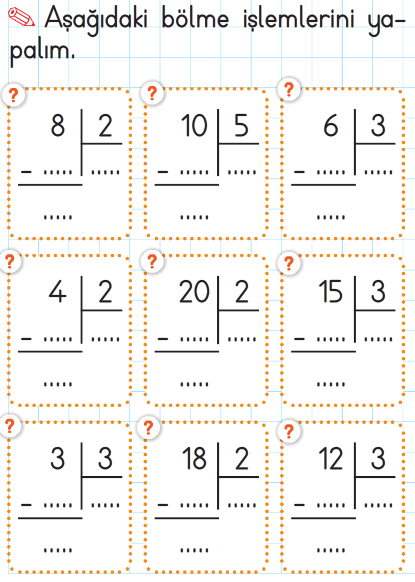 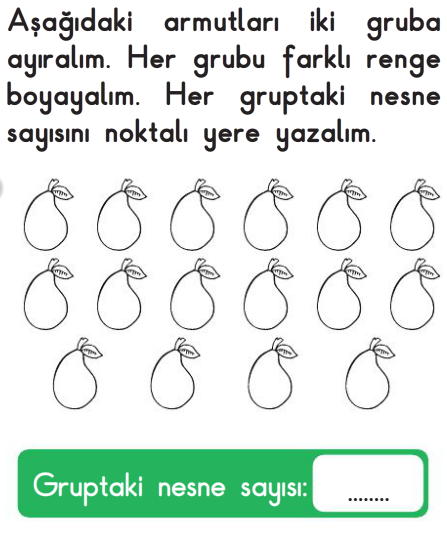 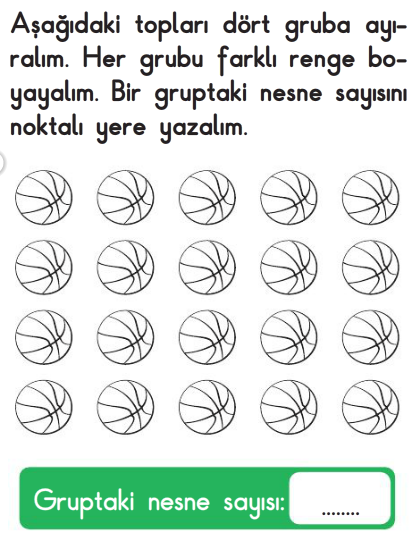 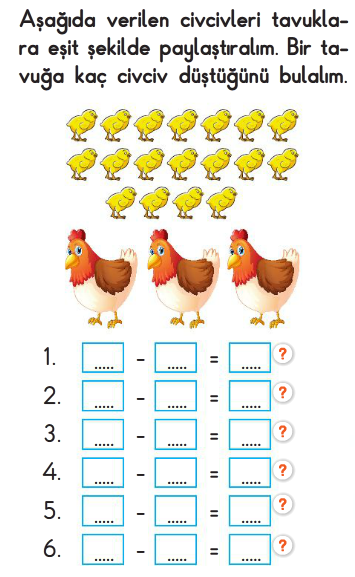 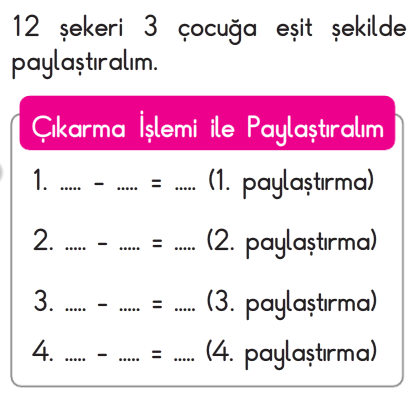 Enes SERT2/A Sınıfı Çalışmaları